Request for Standing Offer Title:  Hired Equipment and ServicesRequest for Standing Offer Reference No.:  1220-060-2019-004Legal Name of Applicant:  	Contact Person and Title:		Business Address:		Business Telephone:		Business Fax:		Business E-Mail Address:		TO:City Representative:  	Richard D. Oppelt, Manager, Procurement ServicesAddress:		Surrey City Hall			Finance Department – Purchasing Section			Reception Counter – 5th Floor West			13450 – 104th Avenue			Surrey, British Columbia, V3T 1V8, CanadaPhone:			604-590-7274Fax:			604-599-0956E-mail for PDF Files:	purchasing@surrey.caDear Sir:1.	It is understood and agreed by the Applicant that should an Application be selected by the City, it will result in a standing offer agreement (“Standing Offer”) only and the Goods and Services will be ordered by the City solely on an “as and when required” basis.  The aggregate value of the Goods and Services which may be ordered is conditional upon the needs of the City.  No compensation will be accrued, owed or paid to any Applicant in the event that the Goods and Services are not ordered.  If a Standing Offer is executed by the City, at the sole option of the City, the City may place an order (the “Order”) for Goods and Services specified in the Order and the Applicant agrees to provide those Goods and Services.  The parties agree that the City may not place any orders for Goods and Services with the Applicant for the duration of the term of the Standing Offer.  The parties agree that the City may purchase identical or similar Goods and Services from any other source.2.	The Applicant offers to supply to the City of Surrey the goods and Services for the prices plus applicable taxes as follows:The preceding list is provided as a sample of the Services that the Applicant may be required to perform.  The City reserves the right to make minor amendments to this list as necessary.  The actual Services required will vary from project to project.RESPONSE TIMES:APPENDIX AEQUIPMENT LISTApplicant should fill out equipment specifications for each type of equipment proposed.3.	If this offer is accepted by the City, such offer and acceptance will create a Standing Offer as described in: (a) 	the Request; (b) 	the specifications of Goods and scope of Services set out above and in Schedule A of the Request; (c) 	the Standing Offer Agreement as Attachment 1 to this RFA-SOA; (d) 	this Application; (e) 	an Order (if any); and (f) 	other terms, if any, that are agreed to by the parties in writing.4.	Capitalized terms used and not defined in this Application will have the meanings given to them in the Standing Offer.  Except as specifically modified by this Application, all terms, conditions, representations, warranties and covenants as set out in the Standing Offer will remain in full force and effect.5.	In addition to the warranties provided in the General Terms and Conditions this offer includes the following warranties (use the spaces provided and/or attach additional pages, if necessary):________________________________________________________________________________________________________________________________________________________________________________________________________________________6.	I/We have reviewed the General Terms and Conditions attached to this RFA-SOA as Schedule B.  If requested by the City, I/we would be prepared to enter into an agreement that incorporates the General Terms and Conditions, amended by the following departures (list, if any):Section				Requested Departure / Alternative(s)________________________________________________________________________________________________________________________________________________________________________________________________________________________7.	The City of Surrey requires that the successful Applicant have the following in place before performing the Services:(a)	Workers’ Compensation Board coverage in good standing and further, if an “Owner Operator” is involved, personal operator protection (P.O.P.) will be provided,Workers' Compensation Registration Number ___________________________;(b)	Prime Contractor qualified coordinator is Name:  _______________ and Contact Number:  _________________________;(c)	Insurance coverage for the amounts required in the proposed Agreement as a minimum, naming the City as additional insured and generally in compliance with the City’s sample insurance certificate form available on the City’s Website at www.surrey.ca search Contractors Certificate of Insurance;(d)	City of Surrey or Intermunicipal Business License:  Number ________________;(e)	If the Applicant’s Goods and Services are subject to GST, the Contractor’s GST Number is _____________________________________; and(f)	If the Applicant is a company, the company name indicated above is registered with the Registrar of Companies in the Province of British Columbia, Canada, Incorporation Number ___________________________________.As of the date of this Application, we advise that we have the ability to meet all of the above requirements except as follows (list, if any):Section				Requested Departure / Alternative(s)________________________________________________________________________________________________________________________________________________________________________________________________________________________Experience, Reputation and Resources:8.	Applicant’s relevant experience and qualifications in delivering Goods and Services similar to those required by the RFA-SOA (use the spaces provided and/or attach additional pages, if necessary):________________________________________________________________________________________________________________________________________________________________________________________________________________________9.	Applicant's references (name and telephone number) (use the spaces provided and/or attach additional pages, if necessary).  The City's preference is to have a minimum of three references:10.	Applicant should provide information on the background and experience of all key personnel proposed to provide the Services (use the spaces provided and/or attach additional pages, if necessary):Key PersonnelName:		_______________________________________________________________Experience:Dates:		_______________________________________________________________Project Name:	_______________________________________________________________Responsibility:	_______________________________________________________________Dates:		_______________________________________________________________Project Name:	_______________________________________________________________Responsibility:	_______________________________________________________________Dates:		_______________________________________________________________Project Name:	_______________________________________________________________Responsibility:	_______________________________________________________________11.	Applicants should provide the following information on the background and experience of all sub-contractors proposed to undertake a portion of the Goods and Services (use the spaces provided and/or attach additional pages, if necessary):12.	The Applicant acknowledges that the departures it has requested in Sections 10 and 11 of this Application will not form part of the Agreement unless and until the City agrees to them in writing by initialling or otherwise specifically consenting in writing to be bound by any of them.13.	I/We the undersigned duly authorized representatives of the Applicant, having received and carefully reviewed the RFA-SOA including without limitation the General Terms and Conditions, submit this Application in response to the RFA-SOA.This Application is offered by the Applicant this _____ day of _______________, 2019.APPLICANTI/We have the authority to sign on behalf of the Applicant.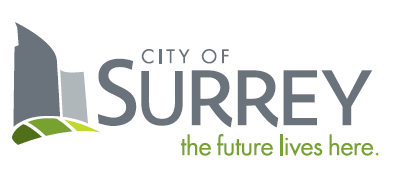 SCHEDULE BAPPLICATION FOR ASTANDING OFFER AGREEMENTF.O.B.Destination,Freight PrepaidPayment Terms:A cash discount of ____% will be allowed if invoices are paid within ___ days, or the ___ day of the month following, or net 30 days, on a best effort basis.Ship Via:Item #Item NameHourly Rates(up to 24 hours)1Loader$2Grader$3Bulldozer$4Backhoe$5Excavator$6Compactor$7Single Axle Dump Truck$8Tandem Axle Dump Truck$9Pup Trailer$Miscellaneous EquipmentMiscellaneous EquipmentMiscellaneous Equipment10Tandem Crane Truck$11Tri-Drive Crane Truck$12$13Road Sweeper$14Tandem Hydro Excavator$15Tandem Flush Truck$16Tandem Vacuum Truck$17Tandem Grease Cutting$18Dump Fee - Sani$19Dump Fee - Clean$20Root Cutting$21Lamp Camera Report $Type of Service RequiredMaximum Response Time in HoursRegular Service Response Time will be next day.Emergency Service Response Time during Regular and Outside of Regular hours.Within 1 hourLoaderMake: __________________________ Model: _________________________	Serial No.: ___________________License No___________________	Type: ______________________	Size: _____________ Year: _____________Metro Vancouver’s Non-Road Diesel Engine Emissions Regulation By-law:Contractor should confirm they’re in compliance with By-law (if applicable):    Applicable as follows     Not applicableEquipment Description Engine ______________________  Tier Designation:   Tier 0   or    Tier 1Engine Registration Number as Issued by Metro Vancouver: __________________________EQUIPMENT ATTACHMENTS (specify):______________________________________________________________________________________________________________________________________________________________________________________________________________________________________________________________________________________________________________________________Motor GRADERMake: __________________________ Model: _________________________	Serial No.: ___________________License No___________________	Type: ______________________	Size: _____________ Year: _____________Metro Vancouver’s Non-Road Diesel Engine Emissions Regulation By-law:Contractor should confirm they’re in compliance with By-law (if applicable):    Applicable as follows     Not applicableEquipment Description Engine ______________________  Tier Designation:   Tier 0   or    Tier 1Engine Registration Number as Issued by Metro Vancouver: __________________________EQUIPMENT ATTACHMENTS (specify):______________________________________________________________________________________________________________________________________________________________________________________________________________________________________________________________________________________________________________________________BulldozerMake: __________________________ Model: _________________________	Serial No.: ___________________License No___________________	Type: ______________________	Size: _____________ Year: _____________Metro Vancouver’s Non-Road Diesel Engine Emissions Regulation By-law:Contractor should confirm they’re in compliance with By-law (if applicable):    Applicable as follows     Not applicableEquipment Description Engine ______________________  Tier Designation:   Tier 0   or    Tier 1Engine Registration Number as Issued by Metro Vancouver: __________________________EQUIPMENT ATTACHMENTS (specify):______________________________________________________________________________________________________________________________________________________________________________________________________________________________________________________________________________________________________________________________BackhoeMake: __________________________ Model: _________________________	Serial No.: ___________________License No___________________	Type: ______________________	Size: _____________ Year: _____________Metro Vancouver’s Non-Road Diesel Engine Emissions Regulation By-law:Contractor should confirm they’re in compliance with By-law (if applicable):    Applicable as follows     Not applicableEquipment Description Engine ______________________  Tier Designation:   Tier 0   or    Tier 1Engine Registration Number as Issued by Metro Vancouver: __________________________EQUIPMENT ATTACHMENTS (specify):______________________________________________________________________________________________________________________________________________________________________________________________________________________________________________________________________________________________________________________________ExcavatorMake: __________________________ Model: _________________________	Serial No.: ___________________License No___________________	Type: ______________________	Size: _____________ Year: _____________Metro Vancouver’s Non-Road Diesel Engine Emissions Regulation By-law:Contractor should confirm they’re in compliance with By-law (if applicable):    Applicable as follows     Not applicableEquipment Description Engine ______________________  Tier Designation:   Tier 0   or    Tier 1Engine Registration Number as Issued by Metro Vancouver: __________________________EQUIPMENT ATTACHMENTS (specify):______________________________________________________________________________________________________________________________________________________________________________________________________________________________________________________________________________________________________________________________CompactorMake: __________________________ Model: _________________________	Serial No.: ___________________License No___________________	Type: ______________________	Size: _____________ Year: _____________Metro Vancouver’s Non-Road Diesel Engine Emissions Regulation By-law:Contractor should confirm they’re in compliance with By-law (if applicable):    Applicable as follows     Not applicableEquipment Description Engine ______________________  Tier Designation:   Tier 0   or    Tier 1Engine Registration Number as Issued by Metro Vancouver: __________________________EQUIPMENT ATTACHMENTS (specify):______________________________________________________________________________________________________________________________________________________________________________________________________________________________________________________________________________________________________________________________SINGLE AXLE DUMP TRUCKMake: __________________ Model: __________________ Serial No.: __________________ License No__________________Metro Vancouver’s Non-Road Diesel Engine Emissions Regulation By-law:Contractor should confirm they’re in compliance with By-law (if applicable):    Applicable as follows     Not applicableEquipment Description Engine ______________________  Tier Designation:   Tier 0   or    Tier 1Engine Registration Number as Issued by Metro Vancouver: __________________________SINGLE AXLE DUMP TRUCKMake: __________________ Model: __________________ Serial No.: __________________ License No__________________Metro Vancouver’s Non-Road Diesel Engine Emissions Regulation By-law:Contractor should confirm they’re in compliance with By-law (if applicable):    Applicable as follows     Not applicableEquipment Description Engine ______________________  Tier Designation:   Tier 0   or    Tier 1Engine Registration Number as Issued by Metro Vancouver: __________________________SINGLE AXLE DUMP TRUCKMake: __________________ Model: __________________ Serial No.: __________________ License No__________________Metro Vancouver’s Non-Road Diesel Engine Emissions Regulation By-law:Contractor should confirm they’re in compliance with By-law (if applicable):    Applicable as follows     Not applicableEquipment Description Engine ______________________  Tier Designation:   Tier 0   or    Tier 1Engine Registration Number as Issued by Metro Vancouver: __________________________SINGLE AXLE DUMP TRUCKMake: __________________ Model: __________________ Serial No.: __________________ License No__________________Metro Vancouver’s Non-Road Diesel Engine Emissions Regulation By-law:Contractor should confirm they’re in compliance with By-law (if applicable):    Applicable as follows     Not applicableEquipment Description Engine ______________________  Tier Designation:   Tier 0   or    Tier 1Engine Registration Number as Issued by Metro Vancouver: __________________________SINGLE AXLE DUMP TRUCKMake: __________________ Model: __________________ Serial No.: __________________ License No__________________Metro Vancouver’s Non-Road Diesel Engine Emissions Regulation By-law:Contractor should confirm they’re in compliance with By-law (if applicable):    Applicable as follows     Not applicableEquipment Description Engine ______________________  Tier Designation:   Tier 0   or    Tier 1Engine Registration Number as Issued by Metro Vancouver: __________________________SINGLE AXLE DUMP TRUCKMake: __________________ Model: __________________ Serial No.: __________________ License No__________________Metro Vancouver’s Non-Road Diesel Engine Emissions Regulation By-law:Contractor should confirm they’re in compliance with By-law (if applicable):    Applicable as follows     Not applicableEquipment Description Engine ______________________  Tier Designation:   Tier 0   or    Tier 1Engine Registration Number as Issued by Metro Vancouver: __________________________Licensed G.V.W. must not exceed the legal G.V.W. as determined by the Commercial Transport Act RegulationsLicensed G.V.W. must not exceed the legal G.V.W. as determined by the Commercial Transport Act RegulationsLicensed G.V.W. must not exceed the legal G.V.W. as determined by the Commercial Transport Act RegulationsLicensed G.V.W. must not exceed the legal G.V.W. as determined by the Commercial Transport Act RegulationsLicensed G.V.W. must not exceed the legal G.V.W. as determined by the Commercial Transport Act RegulationsLicensed G.V.W. must not exceed the legal G.V.W. as determined by the Commercial Transport Act RegulationsLEGAL CAPACITYLEGAL CAPACITYLICENSED CAPACITYLICENSED CAPACITYSTRUCK CAPACITYSTRUCK CAPACITYFront Axle CapacitykgsLicensed G.V.W.kgsDump Box LengthmmTare WeightkgsTare WeightkgsDump Box WidthmmLegal Load (Axle Cap-Tare)kgsLicensed Load(G.V.W. – Tare)kgsDump Box HeightmmLegal Load Capacitym3Licensed Capacitym3=Struck Capacitym3m3Net Engine HorsepowerPup Tare Weight (if applicable)kgsTrailer (if applicable)Trailer (if applicable)Trailer (if applicable)Attachments Required:Copy of the trucks proof of vehicle registered ownership.(e.g. APV-1, APV-9 or APV-250 Form)Weight Scale slip for unit (with or without trailers) as applicable to verify capacity.Vehicle manufacturer’s documentation or mechanical engineer’s certification of front axle capacity to verify legal capacity.Attachments Required:Copy of the trucks proof of vehicle registered ownership.(e.g. APV-1, APV-9 or APV-250 Form)Weight Scale slip for unit (with or without trailers) as applicable to verify capacity.Vehicle manufacturer’s documentation or mechanical engineer’s certification of front axle capacity to verify legal capacity.Attachments Required:Copy of the trucks proof of vehicle registered ownership.(e.g. APV-1, APV-9 or APV-250 Form)Weight Scale slip for unit (with or without trailers) as applicable to verify capacity.Vehicle manufacturer’s documentation or mechanical engineer’s certification of front axle capacity to verify legal capacity.Attachments Required:Copy of the trucks proof of vehicle registered ownership.(e.g. APV-1, APV-9 or APV-250 Form)Weight Scale slip for unit (with or without trailers) as applicable to verify capacity.Vehicle manufacturer’s documentation or mechanical engineer’s certification of front axle capacity to verify legal capacity.Dump Box LengthmmAttachments Required:Copy of the trucks proof of vehicle registered ownership.(e.g. APV-1, APV-9 or APV-250 Form)Weight Scale slip for unit (with or without trailers) as applicable to verify capacity.Vehicle manufacturer’s documentation or mechanical engineer’s certification of front axle capacity to verify legal capacity.Attachments Required:Copy of the trucks proof of vehicle registered ownership.(e.g. APV-1, APV-9 or APV-250 Form)Weight Scale slip for unit (with or without trailers) as applicable to verify capacity.Vehicle manufacturer’s documentation or mechanical engineer’s certification of front axle capacity to verify legal capacity.Attachments Required:Copy of the trucks proof of vehicle registered ownership.(e.g. APV-1, APV-9 or APV-250 Form)Weight Scale slip for unit (with or without trailers) as applicable to verify capacity.Vehicle manufacturer’s documentation or mechanical engineer’s certification of front axle capacity to verify legal capacity.Attachments Required:Copy of the trucks proof of vehicle registered ownership.(e.g. APV-1, APV-9 or APV-250 Form)Weight Scale slip for unit (with or without trailers) as applicable to verify capacity.Vehicle manufacturer’s documentation or mechanical engineer’s certification of front axle capacity to verify legal capacity.Dump Box WidthmmAttachments Required:Copy of the trucks proof of vehicle registered ownership.(e.g. APV-1, APV-9 or APV-250 Form)Weight Scale slip for unit (with or without trailers) as applicable to verify capacity.Vehicle manufacturer’s documentation or mechanical engineer’s certification of front axle capacity to verify legal capacity.Attachments Required:Copy of the trucks proof of vehicle registered ownership.(e.g. APV-1, APV-9 or APV-250 Form)Weight Scale slip for unit (with or without trailers) as applicable to verify capacity.Vehicle manufacturer’s documentation or mechanical engineer’s certification of front axle capacity to verify legal capacity.Attachments Required:Copy of the trucks proof of vehicle registered ownership.(e.g. APV-1, APV-9 or APV-250 Form)Weight Scale slip for unit (with or without trailers) as applicable to verify capacity.Vehicle manufacturer’s documentation or mechanical engineer’s certification of front axle capacity to verify legal capacity.Attachments Required:Copy of the trucks proof of vehicle registered ownership.(e.g. APV-1, APV-9 or APV-250 Form)Weight Scale slip for unit (with or without trailers) as applicable to verify capacity.Vehicle manufacturer’s documentation or mechanical engineer’s certification of front axle capacity to verify legal capacity.Dump Box HeightmmAttachments Required:Copy of the trucks proof of vehicle registered ownership.(e.g. APV-1, APV-9 or APV-250 Form)Weight Scale slip for unit (with or without trailers) as applicable to verify capacity.Vehicle manufacturer’s documentation or mechanical engineer’s certification of front axle capacity to verify legal capacity.Attachments Required:Copy of the trucks proof of vehicle registered ownership.(e.g. APV-1, APV-9 or APV-250 Form)Weight Scale slip for unit (with or without trailers) as applicable to verify capacity.Vehicle manufacturer’s documentation or mechanical engineer’s certification of front axle capacity to verify legal capacity.Attachments Required:Copy of the trucks proof of vehicle registered ownership.(e.g. APV-1, APV-9 or APV-250 Form)Weight Scale slip for unit (with or without trailers) as applicable to verify capacity.Vehicle manufacturer’s documentation or mechanical engineer’s certification of front axle capacity to verify legal capacity.Attachments Required:Copy of the trucks proof of vehicle registered ownership.(e.g. APV-1, APV-9 or APV-250 Form)Weight Scale slip for unit (with or without trailers) as applicable to verify capacity.Vehicle manufacturer’s documentation or mechanical engineer’s certification of front axle capacity to verify legal capacity.=Struck Capacitym3m3Attachments Required:Copy of the trucks proof of vehicle registered ownership.(e.g. APV-1, APV-9 or APV-250 Form)Weight Scale slip for unit (with or without trailers) as applicable to verify capacity.Vehicle manufacturer’s documentation or mechanical engineer’s certification of front axle capacity to verify legal capacity.Attachments Required:Copy of the trucks proof of vehicle registered ownership.(e.g. APV-1, APV-9 or APV-250 Form)Weight Scale slip for unit (with or without trailers) as applicable to verify capacity.Vehicle manufacturer’s documentation or mechanical engineer’s certification of front axle capacity to verify legal capacity.Attachments Required:Copy of the trucks proof of vehicle registered ownership.(e.g. APV-1, APV-9 or APV-250 Form)Weight Scale slip for unit (with or without trailers) as applicable to verify capacity.Vehicle manufacturer’s documentation or mechanical engineer’s certification of front axle capacity to verify legal capacity.Attachments Required:Copy of the trucks proof of vehicle registered ownership.(e.g. APV-1, APV-9 or APV-250 Form)Weight Scale slip for unit (with or without trailers) as applicable to verify capacity.Vehicle manufacturer’s documentation or mechanical engineer’s certification of front axle capacity to verify legal capacity.TANDEM AXLE DUMP TRUCKMake: __________________ Model: __________________ Serial No.: __________________ License No__________________Metro Vancouver’s Non-Road Diesel Engine Emissions Regulation By-law:Contractor should confirm they’re in compliance with By-law (if applicable):    Applicable as follows     Not applicableEquipment Description Engine ______________________  Tier Designation:   Tier 0   or    Tier 1Engine Registration Number as Issued by Metro Vancouver: __________________________TANDEM AXLE DUMP TRUCKMake: __________________ Model: __________________ Serial No.: __________________ License No__________________Metro Vancouver’s Non-Road Diesel Engine Emissions Regulation By-law:Contractor should confirm they’re in compliance with By-law (if applicable):    Applicable as follows     Not applicableEquipment Description Engine ______________________  Tier Designation:   Tier 0   or    Tier 1Engine Registration Number as Issued by Metro Vancouver: __________________________TANDEM AXLE DUMP TRUCKMake: __________________ Model: __________________ Serial No.: __________________ License No__________________Metro Vancouver’s Non-Road Diesel Engine Emissions Regulation By-law:Contractor should confirm they’re in compliance with By-law (if applicable):    Applicable as follows     Not applicableEquipment Description Engine ______________________  Tier Designation:   Tier 0   or    Tier 1Engine Registration Number as Issued by Metro Vancouver: __________________________TANDEM AXLE DUMP TRUCKMake: __________________ Model: __________________ Serial No.: __________________ License No__________________Metro Vancouver’s Non-Road Diesel Engine Emissions Regulation By-law:Contractor should confirm they’re in compliance with By-law (if applicable):    Applicable as follows     Not applicableEquipment Description Engine ______________________  Tier Designation:   Tier 0   or    Tier 1Engine Registration Number as Issued by Metro Vancouver: __________________________TANDEM AXLE DUMP TRUCKMake: __________________ Model: __________________ Serial No.: __________________ License No__________________Metro Vancouver’s Non-Road Diesel Engine Emissions Regulation By-law:Contractor should confirm they’re in compliance with By-law (if applicable):    Applicable as follows     Not applicableEquipment Description Engine ______________________  Tier Designation:   Tier 0   or    Tier 1Engine Registration Number as Issued by Metro Vancouver: __________________________TANDEM AXLE DUMP TRUCKMake: __________________ Model: __________________ Serial No.: __________________ License No__________________Metro Vancouver’s Non-Road Diesel Engine Emissions Regulation By-law:Contractor should confirm they’re in compliance with By-law (if applicable):    Applicable as follows     Not applicableEquipment Description Engine ______________________  Tier Designation:   Tier 0   or    Tier 1Engine Registration Number as Issued by Metro Vancouver: __________________________Licensed G.V.W. must not exceed the legal G.V.W. as determined by the Commercial Transport Act RegulationsLicensed G.V.W. must not exceed the legal G.V.W. as determined by the Commercial Transport Act RegulationsLicensed G.V.W. must not exceed the legal G.V.W. as determined by the Commercial Transport Act RegulationsLicensed G.V.W. must not exceed the legal G.V.W. as determined by the Commercial Transport Act RegulationsLicensed G.V.W. must not exceed the legal G.V.W. as determined by the Commercial Transport Act RegulationsLicensed G.V.W. must not exceed the legal G.V.W. as determined by the Commercial Transport Act RegulationsLEGAL CAPACITYLEGAL CAPACITYLICENSED CAPACITYLICENSED CAPACITYSTRUCK CAPACITYSTRUCK CAPACITYFront Axle CapacitykgsLicensed G.V.W.kgsDump Box LengthmmTare WeightkgsTare WeightkgsDump Box WidthmmLegal Load (Axle Cap-Tare)kgsLicensed Load(G.V.W. – Tare)kgsDump Box HeightmmLegal Load Capacitym3Licensed Capacitym3=Struck Capacitym3m3Net Engine HorsepowerPup Tare Weight (if applicable)kgsTrailer (if applicable)Trailer (if applicable)Trailer (if applicable)Attachments Required:Copy of the trucks proof of vehicle registered ownership.(e.g. APV-1, APV-9 or APV-250 Form)Weight Scale slip for unit (with or without trailers) as applicable to verify capacity.Vehicle manufacturer’s documentation or mechanical engineer’s certification of front axle capacity to verify legal capacity.Attachments Required:Copy of the trucks proof of vehicle registered ownership.(e.g. APV-1, APV-9 or APV-250 Form)Weight Scale slip for unit (with or without trailers) as applicable to verify capacity.Vehicle manufacturer’s documentation or mechanical engineer’s certification of front axle capacity to verify legal capacity.Attachments Required:Copy of the trucks proof of vehicle registered ownership.(e.g. APV-1, APV-9 or APV-250 Form)Weight Scale slip for unit (with or without trailers) as applicable to verify capacity.Vehicle manufacturer’s documentation or mechanical engineer’s certification of front axle capacity to verify legal capacity.Attachments Required:Copy of the trucks proof of vehicle registered ownership.(e.g. APV-1, APV-9 or APV-250 Form)Weight Scale slip for unit (with or without trailers) as applicable to verify capacity.Vehicle manufacturer’s documentation or mechanical engineer’s certification of front axle capacity to verify legal capacity.Dump Box LengthmmAttachments Required:Copy of the trucks proof of vehicle registered ownership.(e.g. APV-1, APV-9 or APV-250 Form)Weight Scale slip for unit (with or without trailers) as applicable to verify capacity.Vehicle manufacturer’s documentation or mechanical engineer’s certification of front axle capacity to verify legal capacity.Attachments Required:Copy of the trucks proof of vehicle registered ownership.(e.g. APV-1, APV-9 or APV-250 Form)Weight Scale slip for unit (with or without trailers) as applicable to verify capacity.Vehicle manufacturer’s documentation or mechanical engineer’s certification of front axle capacity to verify legal capacity.Attachments Required:Copy of the trucks proof of vehicle registered ownership.(e.g. APV-1, APV-9 or APV-250 Form)Weight Scale slip for unit (with or without trailers) as applicable to verify capacity.Vehicle manufacturer’s documentation or mechanical engineer’s certification of front axle capacity to verify legal capacity.Attachments Required:Copy of the trucks proof of vehicle registered ownership.(e.g. APV-1, APV-9 or APV-250 Form)Weight Scale slip for unit (with or without trailers) as applicable to verify capacity.Vehicle manufacturer’s documentation or mechanical engineer’s certification of front axle capacity to verify legal capacity.Dump Box WidthmmAttachments Required:Copy of the trucks proof of vehicle registered ownership.(e.g. APV-1, APV-9 or APV-250 Form)Weight Scale slip for unit (with or without trailers) as applicable to verify capacity.Vehicle manufacturer’s documentation or mechanical engineer’s certification of front axle capacity to verify legal capacity.Attachments Required:Copy of the trucks proof of vehicle registered ownership.(e.g. APV-1, APV-9 or APV-250 Form)Weight Scale slip for unit (with or without trailers) as applicable to verify capacity.Vehicle manufacturer’s documentation or mechanical engineer’s certification of front axle capacity to verify legal capacity.Attachments Required:Copy of the trucks proof of vehicle registered ownership.(e.g. APV-1, APV-9 or APV-250 Form)Weight Scale slip for unit (with or without trailers) as applicable to verify capacity.Vehicle manufacturer’s documentation or mechanical engineer’s certification of front axle capacity to verify legal capacity.Attachments Required:Copy of the trucks proof of vehicle registered ownership.(e.g. APV-1, APV-9 or APV-250 Form)Weight Scale slip for unit (with or without trailers) as applicable to verify capacity.Vehicle manufacturer’s documentation or mechanical engineer’s certification of front axle capacity to verify legal capacity.Dump Box HeightmmAttachments Required:Copy of the trucks proof of vehicle registered ownership.(e.g. APV-1, APV-9 or APV-250 Form)Weight Scale slip for unit (with or without trailers) as applicable to verify capacity.Vehicle manufacturer’s documentation or mechanical engineer’s certification of front axle capacity to verify legal capacity.Attachments Required:Copy of the trucks proof of vehicle registered ownership.(e.g. APV-1, APV-9 or APV-250 Form)Weight Scale slip for unit (with or without trailers) as applicable to verify capacity.Vehicle manufacturer’s documentation or mechanical engineer’s certification of front axle capacity to verify legal capacity.Attachments Required:Copy of the trucks proof of vehicle registered ownership.(e.g. APV-1, APV-9 or APV-250 Form)Weight Scale slip for unit (with or without trailers) as applicable to verify capacity.Vehicle manufacturer’s documentation or mechanical engineer’s certification of front axle capacity to verify legal capacity.Attachments Required:Copy of the trucks proof of vehicle registered ownership.(e.g. APV-1, APV-9 or APV-250 Form)Weight Scale slip for unit (with or without trailers) as applicable to verify capacity.Vehicle manufacturer’s documentation or mechanical engineer’s certification of front axle capacity to verify legal capacity.=Struck Capacitym3m3Attachments Required:Copy of the trucks proof of vehicle registered ownership.(e.g. APV-1, APV-9 or APV-250 Form)Weight Scale slip for unit (with or without trailers) as applicable to verify capacity.Vehicle manufacturer’s documentation or mechanical engineer’s certification of front axle capacity to verify legal capacity.Attachments Required:Copy of the trucks proof of vehicle registered ownership.(e.g. APV-1, APV-9 or APV-250 Form)Weight Scale slip for unit (with or without trailers) as applicable to verify capacity.Vehicle manufacturer’s documentation or mechanical engineer’s certification of front axle capacity to verify legal capacity.Attachments Required:Copy of the trucks proof of vehicle registered ownership.(e.g. APV-1, APV-9 or APV-250 Form)Weight Scale slip for unit (with or without trailers) as applicable to verify capacity.Vehicle manufacturer’s documentation or mechanical engineer’s certification of front axle capacity to verify legal capacity.Attachments Required:Copy of the trucks proof of vehicle registered ownership.(e.g. APV-1, APV-9 or APV-250 Form)Weight Scale slip for unit (with or without trailers) as applicable to verify capacity.Vehicle manufacturer’s documentation or mechanical engineer’s certification of front axle capacity to verify legal capacity.Attachments Required:Copy of the trucks proof of vehicle registered ownership.(e.g. APV-1, APV-9 or APV-250 Form)Weight Scale slip for unit (with or without trailers) as applicable to verify capacity.Vehicle manufacturer’s documentation or mechanical engineer’s certification of front axle capacity to verify legal capacity.Attachments Required:Copy of the trucks proof of vehicle registered ownership.(e.g. APV-1, APV-9 or APV-250 Form)Weight Scale slip for unit (with or without trailers) as applicable to verify capacity.Vehicle manufacturer’s documentation or mechanical engineer’s certification of front axle capacity to verify legal capacity.Attachments Required:Copy of the trucks proof of vehicle registered ownership.(e.g. APV-1, APV-9 or APV-250 Form)Weight Scale slip for unit (with or without trailers) as applicable to verify capacity.Vehicle manufacturer’s documentation or mechanical engineer’s certification of front axle capacity to verify legal capacity.Attachments Required:Copy of the trucks proof of vehicle registered ownership.(e.g. APV-1, APV-9 or APV-250 Form)Weight Scale slip for unit (with or without trailers) as applicable to verify capacity.Vehicle manufacturer’s documentation or mechanical engineer’s certification of front axle capacity to verify legal capacity.Pup TrailerMake: __________________ Model: __________________ Serial No.: __________________ License No__________________Metro Vancouver’s Non-Road Diesel Engine Emissions Regulation By-law:Contractor should confirm they’re in compliance with By-law (if applicable):    Applicable as follows     Not applicableEquipment Description Engine ______________________  Tier Designation:   Tier 0   or    Tier 1Engine Registration Number as Issued by Metro Vancouver: __________________________Pup TrailerMake: __________________ Model: __________________ Serial No.: __________________ License No__________________Metro Vancouver’s Non-Road Diesel Engine Emissions Regulation By-law:Contractor should confirm they’re in compliance with By-law (if applicable):    Applicable as follows     Not applicableEquipment Description Engine ______________________  Tier Designation:   Tier 0   or    Tier 1Engine Registration Number as Issued by Metro Vancouver: __________________________Pup TrailerMake: __________________ Model: __________________ Serial No.: __________________ License No__________________Metro Vancouver’s Non-Road Diesel Engine Emissions Regulation By-law:Contractor should confirm they’re in compliance with By-law (if applicable):    Applicable as follows     Not applicableEquipment Description Engine ______________________  Tier Designation:   Tier 0   or    Tier 1Engine Registration Number as Issued by Metro Vancouver: __________________________Pup TrailerMake: __________________ Model: __________________ Serial No.: __________________ License No__________________Metro Vancouver’s Non-Road Diesel Engine Emissions Regulation By-law:Contractor should confirm they’re in compliance with By-law (if applicable):    Applicable as follows     Not applicableEquipment Description Engine ______________________  Tier Designation:   Tier 0   or    Tier 1Engine Registration Number as Issued by Metro Vancouver: __________________________Pup TrailerMake: __________________ Model: __________________ Serial No.: __________________ License No__________________Metro Vancouver’s Non-Road Diesel Engine Emissions Regulation By-law:Contractor should confirm they’re in compliance with By-law (if applicable):    Applicable as follows     Not applicableEquipment Description Engine ______________________  Tier Designation:   Tier 0   or    Tier 1Engine Registration Number as Issued by Metro Vancouver: __________________________Pup TrailerMake: __________________ Model: __________________ Serial No.: __________________ License No__________________Metro Vancouver’s Non-Road Diesel Engine Emissions Regulation By-law:Contractor should confirm they’re in compliance with By-law (if applicable):    Applicable as follows     Not applicableEquipment Description Engine ______________________  Tier Designation:   Tier 0   or    Tier 1Engine Registration Number as Issued by Metro Vancouver: __________________________Licensed G.V.W. must not exceed the legal G.V.W. as determined by the Commercial Transport Act RegulationsLicensed G.V.W. must not exceed the legal G.V.W. as determined by the Commercial Transport Act RegulationsLicensed G.V.W. must not exceed the legal G.V.W. as determined by the Commercial Transport Act RegulationsLicensed G.V.W. must not exceed the legal G.V.W. as determined by the Commercial Transport Act RegulationsLicensed G.V.W. must not exceed the legal G.V.W. as determined by the Commercial Transport Act RegulationsLicensed G.V.W. must not exceed the legal G.V.W. as determined by the Commercial Transport Act RegulationsLEGAL CAPACITYLEGAL CAPACITYLICENSED CAPACITYLICENSED CAPACITYSTRUCK CAPACITYSTRUCK CAPACITYFront Axle CapacitykgsLicensed G.V.W.kgsDump Box LengthmmTare WeightkgsTare WeightkgsDump Box WidthmmLegal Load (Axle Cap-Tare)kgsLicensed Load(G.V.W. – Tare)kgsDump Box HeightmmLegal Load Capacitym3Licensed Capacitym3=Struck Capacitym3m3Net Engine HorsepowerkgsPup Tare Weight (if applicable)kgsTrailer (if applicable)Trailer (if applicable)Trailer (if applicable)Attachments Required:Copy of the trucks proof of vehicle registered ownership.(e.g. APV-1, APV-9 or APV-250 Form)Weight Scale slip for unit (with or without trailers) as applicable to verify capacity.Vehicle manufacturer’s documentation or mechanical engineer’s certification of front axle capacity to verify legal capacity.Copy of current Vehicle Inspection Report attached.Attachments Required:Copy of the trucks proof of vehicle registered ownership.(e.g. APV-1, APV-9 or APV-250 Form)Weight Scale slip for unit (with or without trailers) as applicable to verify capacity.Vehicle manufacturer’s documentation or mechanical engineer’s certification of front axle capacity to verify legal capacity.Copy of current Vehicle Inspection Report attached.Attachments Required:Copy of the trucks proof of vehicle registered ownership.(e.g. APV-1, APV-9 or APV-250 Form)Weight Scale slip for unit (with or without trailers) as applicable to verify capacity.Vehicle manufacturer’s documentation or mechanical engineer’s certification of front axle capacity to verify legal capacity.Copy of current Vehicle Inspection Report attached.Attachments Required:Copy of the trucks proof of vehicle registered ownership.(e.g. APV-1, APV-9 or APV-250 Form)Weight Scale slip for unit (with or without trailers) as applicable to verify capacity.Vehicle manufacturer’s documentation or mechanical engineer’s certification of front axle capacity to verify legal capacity.Copy of current Vehicle Inspection Report attached.Dump Box LengthmmDescription of ServicesSub-Contractors NameYears of Working with ApplicantTelephone Number and Email________________________________________(Legal Name of Applicant)_______________________________________(Signature of Authorized Signatory)________________________________________(Print Name and Position of Authorized Signatory)_______________________________________(Signature of Authorized Signatory)________________________________________(Print Name and Position of Authorized Signatory)